О внесении изменений в постановление Администрациигорода Когалыма от 25.10.2018 №2364В соответствии со статьей 53 Федерального закона от 06.10.2003 №131-ФЗ «Об общих принципах организации местного самоуправления в Российской Федерации», Уставом города Когалыма:1. В приложение к постановлению Администрации города Когалыма от 25.10.2018 №2364 «Об утверждении Положения об оплате труда и стимулирующих выплатах муниципальных учреждений культуры города Когалыма» (далее - Положение) внести следующие изменения:1.1. абзац пятый пункта 4.1 раздела 4 Положения изложить в следующей редакции:«-премиальные выплаты по итогам работы (месяц, квартал, год).».1.2. абзац первый пункта 4.5 раздела 4 Положения изложить в следующей редакции:«4.5. В целях поощрения работников за выполненную работу в учреждении производятся премиальные выплаты по итогам работы за месяц, квартал, год.1.3. после абзаца второго пункта 4.5 раздела 4 Положения дополнить абзацы следующего содержания: «Премиальная выплата по результатам работы за квартал осуществляется в порядке, сроках и размерах, установленных коллективным договором, локальным нормативным актом учреждения, на основании приказа руководителя учреждения, с учетом решения соответствующей комиссии с участием представительного органа работников.Премиальная выплата устанавливается в соответствии с выполнением поставленных задач и показателей, за качественное и своевременное оказание муниципальных услуг, выполнение муниципального задания.Премиальная выплата по результатам работы за квартал устанавливается и выплачивается при наличии экономии средств по фонду оплаты труда, формируемого в соответствии с разделом 7 настоящего Положения.».1.4. абзац пятый, шестой пункта 4.5 раздела 4 Положения исключить.1.5. абзац седьмой пункта 4.5 раздела 4 Положения изложить в следующей редакции:«Премиальные выплаты по итогам работы (месяц, квартал, год), производятся с учетом обеспечения указанных выплат финансовыми средствами, в пределах доведенных бюджетных ассигнований, лимитов бюджетных обязательств бюджета города Когалыма, направленных на финансовое обеспечение выполнения муниципального задания на оказание муниципальных услуг в виде субсидий, а также средств, полученных от приносящей доход деятельности.1.6 после абзаца второго пункта 5.7 раздела 5 Положения дополнить абзац следующего содержания: «-премия по итогам работы за квартал;».1.7 после абзаца восьмого пункта 5.7 раздела 5 Положения дополнить абзацы следующего содержания: «Премиальная выплата по результатам работы за квартал осуществляется в порядке, сроках и размерах, установленных коллективным договором, локальным нормативным актом учреждения, на основании приказа руководителя учреждения, с учетом решения соответствующей комиссии с участием представительного органа работников.Премиальная выплата устанавливается в соответствии с выполнением поставленных задач и показателей,муниципального задания.Премиальная выплата по результатам работы за квартал устанавливается и выплачивается при наличии экономии средств по фонду оплаты труда, формируемого в соответствии с разделом 7 настоящего Положения.».1.8. абзац одиннадцатый пункта 5.7 раздела 5 Положения изложить в следующей редакции:«Премиальные выплаты по итогам работы за год производятся с учетом обеспечения указанных выплат финансовыми средствами, в пределах доведенных бюджетных ассигнований, лимитов бюджетных обязательств бюджета города Когалыма, направленных на финансовое обеспечение выполнения муниципального задания на оказание муниципальных услуг в виде субсидий, а также средств, полученных от приносящей доход деятельности. Конкретный размер премии определяется как в процентах к окладу работника, так и в абсолютном размере.».2. Отделу финансово-экономического обеспечения и контроля Администрации города Когалыма (А.А. Рябинина) направить в юридическое управление Администрации города Когалыма текст постановления, его реквизиты, сведения об источнике официального опубликования в порядке и сроки, предусмотренные распоряжением Администрации города Когалыма от 19.06.2013 №149-р «О мерах по формированию регистра муниципальных нормативных правовых актов Ханты-Мансийского автономного округа – Югры» для дальнейшего направления в Управление государственной регистрации нормативных правовых актов Аппарата Губернатора Ханты-Мансийского автономного округа - Югры.3. Опубликовать настоящее постановление в газете «Когалымский вестник» и разместить на официальном сайте Администрации города Когалыма в сети «Интернет» (www.admkogalym.ru).4. Контроль за выполнением постановления возложить на заместителя главы города Когалыма Т.И. Черных.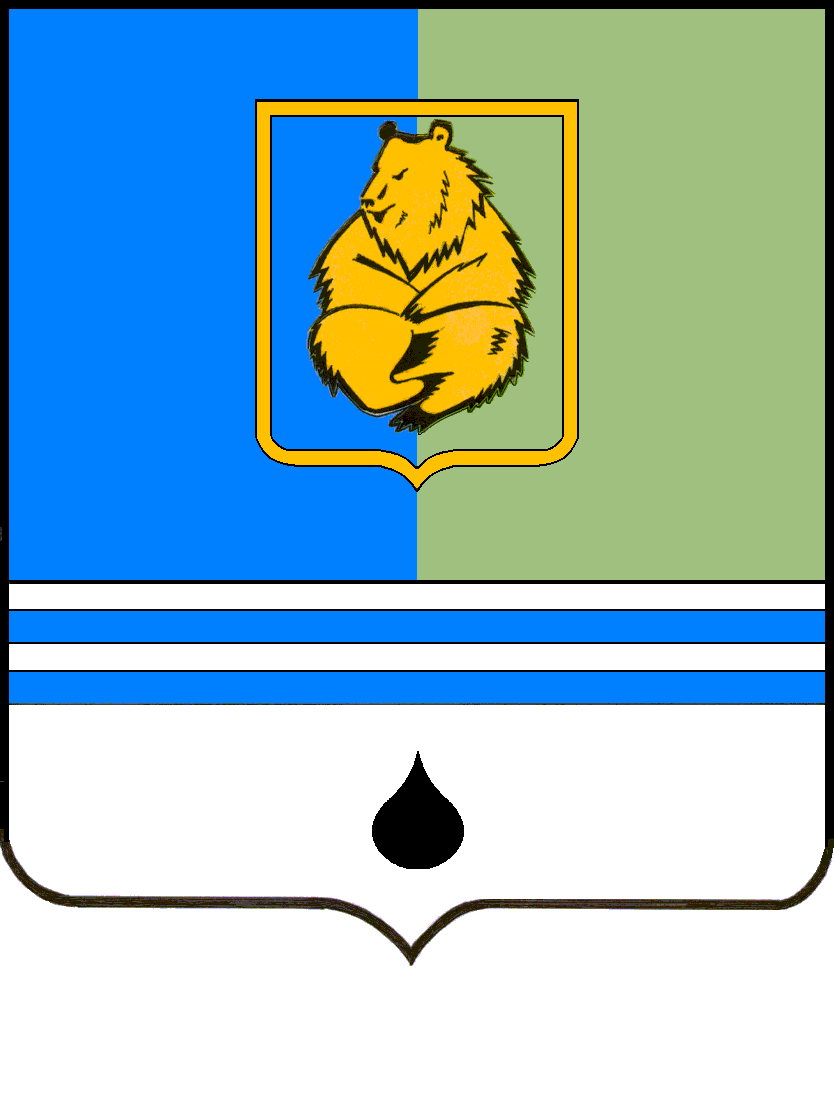 ПОСТАНОВЛЕНИЕАДМИНИСТРАЦИИ ГОРОДА КОГАЛЫМАХанты-Мансийского автономного округа - ЮгрыПОСТАНОВЛЕНИЕАДМИНИСТРАЦИИ ГОРОДА КОГАЛЫМАХанты-Мансийского автономного округа - ЮгрыПОСТАНОВЛЕНИЕАДМИНИСТРАЦИИ ГОРОДА КОГАЛЫМАХанты-Мансийского автономного округа - ЮгрыПОСТАНОВЛЕНИЕАДМИНИСТРАЦИИ ГОРОДА КОГАЛЫМАХанты-Мансийского автономного округа - Югрыот [Дата документа]от [Дата документа]№ [Номер документа]№ [Номер документа]